Фототаблица к акту осмотра от 22.08.2020 года факта установки и эксплуатации конструкции по адресу: г. Сургут, ул. И. Захарова, строящееся здание ЖК «Булгаков»Съемка проводилась в 15 часов 50 минут фотокамерой Canon-EOS-1100D.Специалист-эксперт отделаадминистративного контроляконтрольного управленияАдминистрации города                               		                                                              Галиуллин Р.Р.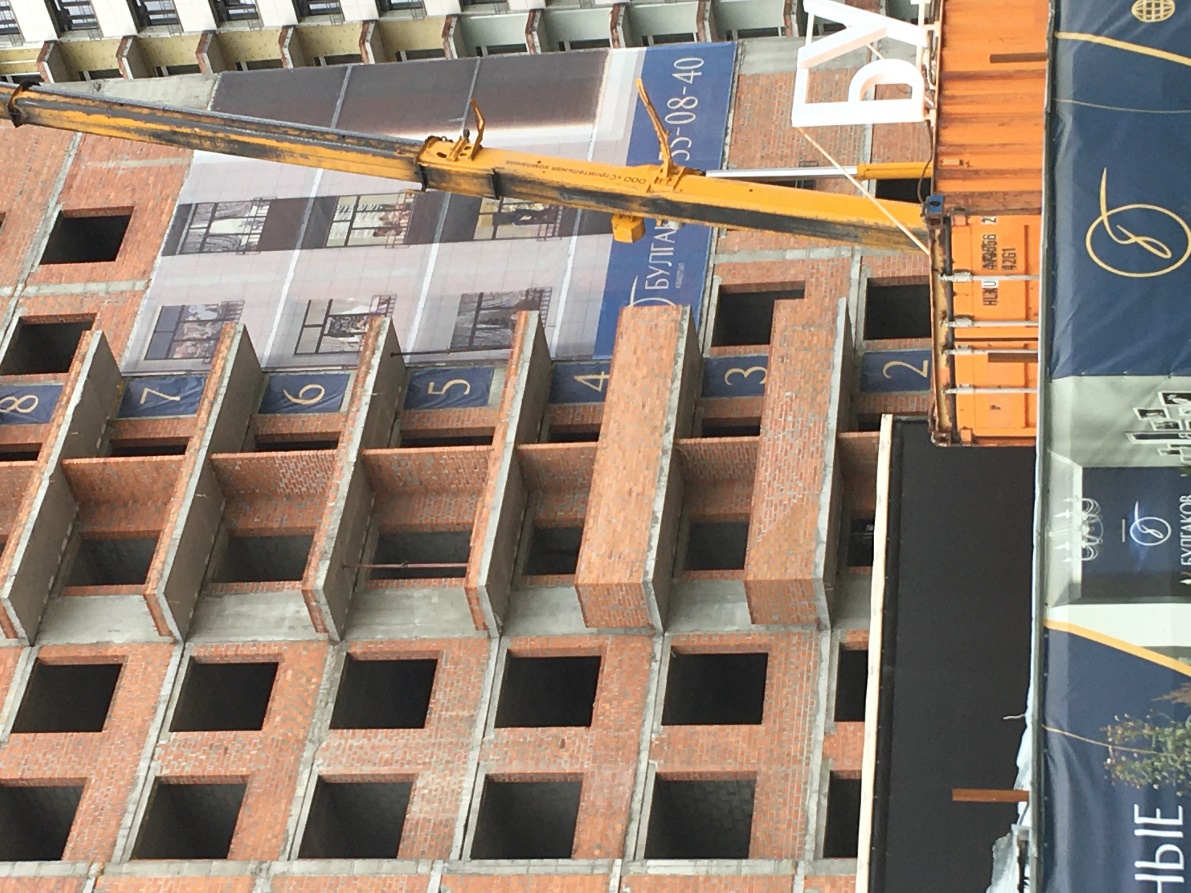 Фото №1